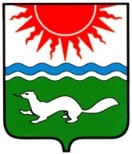 АДМИНИСТРАЦИЯ СОСЬВИНСКОГО ГОРОДСКОГО ОКРУГА ПОСТАНОВЛЕНИЕот 22.01.2015 № 37р.п. СосьваОб утверждении Комплексного плана по профилактике правонарушений на территории Сосьвинского городского округа на 2015-2017 годыВ соответствии со Стратегией национальной безопасности Российской Федерации до 2020 года от 12.05.2009 № 537, Федеральными законами от 06.10.2003 № 131-ФЗ «Об общих принципах организации местного самоуправления в Российской Федерации», от 07.02.2011 № 3-ФЗ «О полиции» и других нормативных правовых актах, регулирующих вопросы в сфере профилактики правонарушений, в целях обеспечения защиты прав, свобод, и законных интересов граждан, общества и государства, противодействия причинам и условиям совершения правонарушений, снижения уровня преступности на территории Сосьвинского городского округа,    руководствуясь ст.ст. 30.1, 45 Устава Сосьвинского городского округа,  администрация Сосьвинского городского округа,ПОСТАНОВЛЯЕТ:1. Утвердить Комплексный план по профилактике правонарушений на территории Сосьвинского городского округа на 2015-2017 годы (прилагается).2. Опубликовать настоящее постановление в приложении к газете «Серовский рабочий» «Муниципальный вестник» и разместить на официальном сайте Сосьвинского городского округа.3. Контроль исполнения настоящего постановления возложить на заместителя главы администрации Сосьвинского городского округа по экономике и промышленности С.В. Спицину.Глава администрацииСосьвинского городского округа                                                                  Г.Н. МакаровКомплексный план по профилактике правонарушений на территории Сосьвинского городского округа на 2015-2017 годыРаздел 1. Характеристика проблемы и обоснование необходимости ее решения	Комплексный план по профилактике правонарушений на территории Сосьвинского городского округа» на 2015-2017 годы разработан в соответствии со Стратегией национальной безопасности Российской Федерации до 2020 года, утвержденной Указом Президента Российской Федерации от 12 мая 2009 года № 537; Федеральными законами от 6 октября 2003 года № 131-ФЗ «Об общих принципах организации местного самоуправления в Российской Федерации», от 7 февраля 2011 года № 3-ФЗ «О полиции», от 24 июня 1999 года № 120-ФЗ «Об основах системы профилактики безнадзорности и правонарушений несовершеннолетних» и других нормативных правовых актах, регулирующих вопросы в сфере профилактики правонарушений.	Правовую основу плана по профилактики правонарушений на территории Сосьвинского городского округа (далее – План) составляют Конституция Российской Федерации, федеральные законы, указы Президента Российской Федерации, иные федеральные нормативные правовые акты, а также принимаемые в соответствии с ними нормативные правовые акты государственных органов и органов местного самоуправления.Организация охраны общественного порядка – одно из приоритетных направлений деятельности администрации Сосьвинского городского округа. Вопросам профилактики преступлений и правонарушений, эффективности мер, принимаемых субъектами системы профилактики, уделяется серьезное внимание и со стороны органов местного самоуправления и со стороны органов правопорядка. Однако несмотря на это оперативная обстановка в городском округе остается напряженной и требует дальнейшего принятия мер, направленных на профилактику преступлений и правонарушений. 	Основными причинами правонарушений и преступлений, совершаемых на территории Сосьвинского городского округа, остаются вредные привычки граждан, это пьянство, наркомания, неуважительное отношение к личности, к чужой собственности, отсутствие у граждан трудолюбия, низкий уровень культуры, а также недостаточная эффективность взаимодействия субъектов системы профилактики в решении вопросов предупреждения совершения правонарушений и преступлений. Все это свидетельствует о необходимости принятия дополнительных комплексных мер, направленных на совершенствование взаимодействия органов местного самоуправления, правоохранительных органов и субъектов системы профилактики; о необходимости проведения комплекса целевых профилактических мероприятий, направленных на предупреждение правонарушений и преступлений и на создание условий, препятствующих их совершению; о необходимости пропаганды позитивных жизненных ценностей.	В целях снижения «правового нигилизма» граждан и повышения их правовой грамотности необходимо усилить работу по правовому просвещению населения, по формированию общественного мнения, направленного на недопустимость совершения правонарушений.       	План определяет содержание и основные пути развития системы профилактики правонарушений на территории Сосьвинского  городского округа и представляет собой объединенный замыслом и целью комплекс организационных мероприятий, призванных обеспечить решение основных задач в области профилактики правонарушений.	В процессе реализации Плана предполагается объединить усилия федеральных органов государственной власти, органов государственной власти Свердловской области, администрации Сосьвинского городского округа, общественных объединений правовой направленности путем реализации следующих приоритетных направлений:	- выявление причин и условий совершения правонарушений; разработка и осуществление и профилактических мероприятий, направленных на их устранение;	- профилактика безнадзорности и правонарушений несовершеннолетних;	- профилактика правонарушений и преступлений на административных участках, в сфере быта;	-  профилактика правонарушений и преступлений среди лиц, осужденных к мерам наказания, не связанным с лишением свободы; лиц, освободившихся из мест лишения свободы;	- обеспечение информационно-пропагандистского сопровождения деятельности правоохранительных органов;	- повышение правовой грамотности населения.	План позволит осуществлять деятельность по профилактике правонарушений на территории Сосьвинского городского округа организованно, системно и постоянно. Раздел 2. Механизм реализации комплексного плана	Механизм реализации Плана предусматривает использование средств местного бюджета, а также средства предприятий (внебюджетные средства).	Функциональный механизм реализации Плана включает:	1. Средства местного бюджета в пределах расходных полномочий на соответствующий год;	2. Средства предприятий и организаций городского округа (внебюджетные средства);Раздел 3. Оценка эффективности реализации комплексного плана	Реализация мероприятий Комплексного плана по профилактике правонарушений на территории Сосьвинского городского округа на 2015-2017 годы позволит:	- повысить эффективность взаимодействия субъектов системы профилактики правонарушений;	- привлечь к деятельности по предупреждению правонарушений организации всех форм собственности, а также общественные организации и граждан;	- повысить правовую грамотность граждан;	- повысить уровень доверия населения к правоохранительным органам.	В результате выполнения запланированных мероприятий ожидается достижение следующих результатов:	- снижение общего числа зарегистрированных преступлений;	- снижение удельного веса тяжких и особо тяжких преступлений;	- снижение числа преступлений, совершенных несовершеннолетними;	- снижение числа преступлений, совершенных лицами, ранее совершавшими преступления;	- снижение количества дорожно-транспортных происшествий и тяжести их последствий.Раздел 4. Перечень основных мероприятий планаУсловные обозначения:СГО – Сосьвинский городской округ;ООА СГО – отраслевой орган администрации Сосьвинского городского округа;МКУ – Муниципальное казенное учреждение;ФКУ МР УИИ № 7 – Уголовно-испонительная инспекция № 7;ММО МВД России «Серовский» - Межмуниципальный отдел министерства внутренних дел «Серовский»;ТКДНиЗП – Территориальная комиссия по делам несовершеннолетних и защите их прав;ГУ «СЦЗ» - Государственное учреждение «Серовский центр занятости»;ОУ – образовательные учреждения;Форма отчетао выполнении ______________ Комплексного плана по профилактике правонарушений на территории Сосьвинского городского округа на 2015-2017 годыза _________ квартал 20___ годаРуководитель________________________________УТВЕРЖДЕНпостановлением администрации Сосьвинского городского округа от 22.01. 2015г. № 37№ п/пНаименование мероприятияСрок реализацииОтветственные за реализацию мероприятияИсточники финансирования123451. ОРГАНИЗАЦИОННЫЕ МЕРОПРИЯТИЯ ПО ВЫПОЛНЕНИЮ ПРОГРАММЫ, НОРМАТИВНОЕ ПРАВОВОЕ ОБЕСПЕЧЕНИЕ ПРОФИЛАКТИКИ ПРАВОНАРУШЕНИЙ1. ОРГАНИЗАЦИОННЫЕ МЕРОПРИЯТИЯ ПО ВЫПОЛНЕНИЮ ПРОГРАММЫ, НОРМАТИВНОЕ ПРАВОВОЕ ОБЕСПЕЧЕНИЕ ПРОФИЛАКТИКИ ПРАВОНАРУШЕНИЙ1. ОРГАНИЗАЦИОННЫЕ МЕРОПРИЯТИЯ ПО ВЫПОЛНЕНИЮ ПРОГРАММЫ, НОРМАТИВНОЕ ПРАВОВОЕ ОБЕСПЕЧЕНИЕ ПРОФИЛАКТИКИ ПРАВОНАРУШЕНИЙ1. ОРГАНИЗАЦИОННЫЕ МЕРОПРИЯТИЯ ПО ВЫПОЛНЕНИЮ ПРОГРАММЫ, НОРМАТИВНОЕ ПРАВОВОЕ ОБЕСПЕЧЕНИЕ ПРОФИЛАКТИКИ ПРАВОНАРУШЕНИЙ1. ОРГАНИЗАЦИОННЫЕ МЕРОПРИЯТИЯ ПО ВЫПОЛНЕНИЮ ПРОГРАММЫ, НОРМАТИВНОЕ ПРАВОВОЕ ОБЕСПЕЧЕНИЕ ПРОФИЛАКТИКИ ПРАВОНАРУШЕНИЙ1Мониторинг состояния правопорядка на территории округа, причин и условий совершения противоправных действий гражданами; эффективности мер по борьбе с преступностью и охране общественного порядка2015-2017 годыММО МВД России «Серовский» (по согласованию),Администрация Сосьвинского городского округа, все субъекты профилактикиФинансирование не требуется2Информирование администрации Сосьвинского городского округа, субъектов профилактики, населения  о результатах анализа состояния правопорядка на территории округа и эффективности мер по борьбе с преступностью и охране общественного порядка2015-2017 годыММО МВД России «Серовский» (по согласованию)Финансирование не требуется3Разработка и принятие правовых актов на уровне муниципального образования в сфере профилактики правонарушений2015-2017 годыАдминистрация Сосьвинского городского округа, ММО МВД России «Серовский» (по согласованию)Финансирование не требуется4Рассмотрение на заседаниях межведомственной комиссии по профилактике правонарушений вопросов организации и эффективности межведомственного взаимодействия субъектов системы профилактики 2015-2017 годыАдминистрация Сосьвинского городского округаФинансирование не требуется5Своевременно вносить изменения и дополнения в комплексный план профилактики правонарушений, план работы межведомственной комиссии по профилактике правонарушений и иные правовые акты2015-2017 годыАдминистрация Сосьвинского городского округаФинансирование не требуется6Мониторинг законодательства РФ в сфере профилактики правонарушений 2015-2017 годыАдминистрация Сосьвинского городского округаФинансирование не требуется7Предоставление  ежеквартальных отчетов по прилагаемой форме (Приложение № 1 к комплексному плану)  в Межведомственную комиссию по профилактике правонарушений на территории Сосьвинского городского округаежеквартальноВсе субъекты профилактикиФинансирование не требуется2. ПРОФИЛАКТИКА ПРАВОНАРУШЕНИЙ ОБЩЕЙ НАПРАВЛЕННОСТИ2. ПРОФИЛАКТИКА ПРАВОНАРУШЕНИЙ ОБЩЕЙ НАПРАВЛЕННОСТИ2. ПРОФИЛАКТИКА ПРАВОНАРУШЕНИЙ ОБЩЕЙ НАПРАВЛЕННОСТИ2. ПРОФИЛАКТИКА ПРАВОНАРУШЕНИЙ ОБЩЕЙ НАПРАВЛЕННОСТИ2. ПРОФИЛАКТИКА ПРАВОНАРУШЕНИЙ ОБЩЕЙ НАПРАВЛЕННОСТИ1Проведение городских культурных, физкультурно-спортивных, агитационно-пропагандистских мероприятий (тематические программы, фестивали, праздники, вечера, олимпиады и т.д.) 2015-2017 годыООА СГО «Управление образования»,ООА СГО «Управление по делам культуры, молодежи и спорта»В рамках текущих муниципальных программ2Обеспечение общественного порядка во время проведения культурно-массовых мероприятий, привлечение  общественных организаций правовой направленности, ЧОПов2015-2017 годыММО МВД России «Серовский» (по согласованию)Финансирование не требуется3Проведение профилактических мероприятий по изъятию у граждан незаконно хранящегося оружия, взрывчатых веществ и материалов2015-2017 годыММО МВД России «Серовский» (по согласованию)Финансирование не требуется4Различные проверки  соблюдения торговыми организациями федерального, областного и местного законодательства, регулирующих оборот алкогольной, спиртосодержащей и табачной продукции, в части выявления фактов их реализации несовершеннолетним2015-2017 годыММО МВД России «Серовский» (по согласованию)Финансирование не требуется5Создание условий для проведения досуга молодежи на территории Сосьвинского городского округапостоянноООА СГО «Управление образования»,ООА СГО «Управление по делам культуры, молодежи и спорта», Территориальное управление администрации СГОВ рамках текущих муниципальных программ3. ПРОФИЛАКТИКА БЕЗНАДЗОРНОСТИ И ПРАВОНАРУШЕНИЙ НЕСОВЕРШЕННОЛЕТНИХ И МОЛОДЕЖИ3. ПРОФИЛАКТИКА БЕЗНАДЗОРНОСТИ И ПРАВОНАРУШЕНИЙ НЕСОВЕРШЕННОЛЕТНИХ И МОЛОДЕЖИ3. ПРОФИЛАКТИКА БЕЗНАДЗОРНОСТИ И ПРАВОНАРУШЕНИЙ НЕСОВЕРШЕННОЛЕТНИХ И МОЛОДЕЖИ3. ПРОФИЛАКТИКА БЕЗНАДЗОРНОСТИ И ПРАВОНАРУШЕНИЙ НЕСОВЕРШЕННОЛЕТНИХ И МОЛОДЕЖИ3. ПРОФИЛАКТИКА БЕЗНАДЗОРНОСТИ И ПРАВОНАРУШЕНИЙ НЕСОВЕРШЕННОЛЕТНИХ И МОЛОДЕЖИ1Межведомственные профилактические мероприятия, направленные на проверку соблюдения родителями, должностными и юридическими лицами запрета на нахождение несовершеннолетних в ночное время в общественных местах2015-2017 годыММО МВД России «Серовский» (по согласованию), ТКДНиЗП Финансирование не требуется2Организация и проведение в образовательных учреждениях единых дней профилактики, дней правовых знаний, недель общественной безопасности и т.д.2015-2017 годыММО МВД России «Серовский» (по согласованию), ТКДНиЗП,ООА СГО «Управление образования»Финансирование не требуется3Организация семинаров, круглых столов, конференций и иных мероприятий  по вопросам профилактики безнадзорности  и правонарушений несовершеннолетних на территории Сосьвинского городского округа2015-2017 годыТКДНиЗП, ООА СГО «Управление образования»,ООА СГО «Управление по делам культуры, молодежи и спорта», молодежи и спорта»В рамках текущих муниципальных программ4Организация конкурсов, игр, фестивалей и т.д.  детских общественных объединений гражданско-правовой и патриотической и иной  направленности2015-2017 годыООА СГО «Управление образования», ООА СГО«Управление по делам культуры, молодежи и спорта», молодежи и спорта»В рамках текущих муниципальных программ5Профилактика мероприятий по предупреждению рецидивной преступности среди несовершеннолетних2015-2017 годыТКДНиЗП, ММО МВД России «Серовский» (по согласованию)Финансирование не требуется6Информирование несовершеннолетних, их родителей и работодателей  о направлениях деятельности Центра занятости по обеспечению занятости населения2015-2017 годыГУ «СЦЗ» (по согласованию)Финансирование не требуется7Организация  работы родительских  комитетов в целях профилактики и предупреждения правонарушений среди учащихся2015-2017 годыООА СГО «Управление образования»Финансирование не требуется8Анализ информации:- о состоянии работы педагогических коллективов образовательных учреждений по предупреждению правонарушений;- о мерах, принимаемых в ОУУПиДН ММО МВД2015-2017 годы (ежеквартально)ООА СГО «Управление образования», ММО МВД России «Серовский» (по согласованию) Финансирование не требуется9Проведение бесед, направленных на профилактику наркомании, алкоголизма и формирование здорового образа жизни в молодежной среде для обучающихся образовательных учреждений, учащихся ПУ № 21, работающей и неорганизованной молодежи Сосьвинского городского округа2015-2017 годы постоянноООА СГО «Управление образования», ОУУПиДН ММО МВД России «Серовский» (по согласованию), МРО УФСКН (по согласованию)Финансирование не требуется10Организация временного трудоустройства несовершеннолетних граждан в возрасте от 14 до 18 лет в свободное от учебы время с оказанием материальной поддержки2015-2017 годы (ежегодно)ГУ «СЦЗ» (по согласованию),ООА СГО «Управление образования»Средства предприятий11Организация временного трудоустройства безработных граждан от 18 до 25 лет из числа  выпускников учреждений начального и среднего профессионального образования с оказанием материальной поддержки2015-2017 годы (ежегодно)ГУ «СЦЗ» (по согласованию),предприятия и организации городского округа, администрация Сосьвинского городского округаСредства предприятий12Организация временного трудоустройства несовершеннолетних граждан в возрасте от 14 в период летнего отдыха в рамках «Молодежной биржи труда»2015-2017 годыООА СГО «Управление образования», ООА СГО«Управление по делам культуры, молодежи и спорта», молодежи и спорта»В рамках текущих муниципальных программ4. ПРОФИЛАКТИКА ПЬЯНСТВА,  АЛКОГОЛИЗМА, ТАБАКОКУРЕНИЯ, НАРКОМАНИИ  И ДРУГИХ ПСИХОТОРОПНЫХ ПРЕПАРАТОВ4. ПРОФИЛАКТИКА ПЬЯНСТВА,  АЛКОГОЛИЗМА, ТАБАКОКУРЕНИЯ, НАРКОМАНИИ  И ДРУГИХ ПСИХОТОРОПНЫХ ПРЕПАРАТОВ4. ПРОФИЛАКТИКА ПЬЯНСТВА,  АЛКОГОЛИЗМА, ТАБАКОКУРЕНИЯ, НАРКОМАНИИ  И ДРУГИХ ПСИХОТОРОПНЫХ ПРЕПАРАТОВ4. ПРОФИЛАКТИКА ПЬЯНСТВА,  АЛКОГОЛИЗМА, ТАБАКОКУРЕНИЯ, НАРКОМАНИИ  И ДРУГИХ ПСИХОТОРОПНЫХ ПРЕПАРАТОВ4. ПРОФИЛАКТИКА ПЬЯНСТВА,  АЛКОГОЛИЗМА, ТАБАКОКУРЕНИЯ, НАРКОМАНИИ  И ДРУГИХ ПСИХОТОРОПНЫХ ПРЕПАРАТОВ1Организовать проведение анализа по профилактике правонарушений, совершенных в состоянии алкогольного, наркотического опьянения2015-2017 годыАдминистрация Сосьвинского городского округа, ММО МВД  России «Серовский» (по согласованию)Финансирование не требуется2При проведении мероприятий с массовым пребыванием людей ограничивать торговлю алкогольными напитками и пивом2015-2017 годыАдминистрация Сосьвинского городского округа, ММО МВД  России «Серовский» (по согласованию)Финансирование не требуется3Информирование населения об опасности злоупотребления спиртных напитков и суррогатных спиртсодержащих жидкостей через средства массовой информации2015-2017 годы (не реже 1 раза в год)ГБУЗ СО «ВРБ» (по согласованию)Финансирование не требуется4Проведение рейдов по проверке объектов торговли по продаже спиртных напитков и пива несовершеннолетним2015-2017 годы постоянноММО МВД (по согласованию), ТКДНиЗПФинансирование не требуется5Проведение рейдов по выявлению и пресечению незаконного оборота  (продажи) спиртосодержащей продукции, кадеиносодержащих препаратов2015-2017 г.г. постоянноММО МВД России «Серовский» (по согласованию)Финансирование не требуется6Организация и проведение лекций о вреде употребления спиртных напитков и курения среди учеников старших классов образовательных учреждений2015-2017 годы (ежеквартально)ООА СГО «Управление образования», ГБУЗ СО «ВРБ» (по согласованию), ММО МВД России «Серовский» (по согласованию) В рамках текущих муниципальных программ7Проведение круглых столов среди педагогов по организации пропаганды здорового образа жизни2015-2017 годы (ежеквартально)ООА СГО «Управление образования»Финансирование не требуется8Проведение мероприятий в библиотеках округа:Акция «Подросток-игла»;Книжная выставка «Всем миром против общей беды»;Круглый стол «Наркотики или здоровый образ жизни»;Урок этикета «Познай себя»;Устный журнал «Трезво жить – век не тужить;Викторина «Быстрее, выше, сильнее»;Час здоровья «Здоровью – да»;Книжные выставки «Опасно для жизни»;Оформление стенгазет «Искорени зло»2015-2017 годыООА СГО «Управление образования», ООА СГО «Управление по делам культуры, молодежи и спорта»,В рамках текущих муниципальных программ9Организовать поведение мероприятий в клубных учреждениях:Викторины «Здоровье не купишь», «Как жить без вредных привычек»;Выставки рисунков «Один шприц – общая опасность», «Хочешь быть здоровым – будь: это правильный путь!»;Выставка детских рисунков: «Папа, не надо!»;Беседа «Трезвость – норма жизни»;Молодежные акции: «Мы за здоровый образ жизни»;Благотворительный марафон «Молодежь выбирает»; Тематические программы:«Наркостоп»;Лекции-беседы «Пил, курил, потом бросил?», «Зависимость»;Беседы-викторины «Алкоголь – яд»; Выставка плакатов «И смех и грех»; Беседа «Вино вину творит»;Выставка «У опасной черты»2015-2017 годыООА СГО «Управление по делам культуры, молодежи и спорта»,В рамках текущих муниципальных программ10В праздничные дни организовать исполнение постановления администрации СГО от 27.06.2014 № 635 «О продажи алкогольной продукции в праздничные дни»ММО МВД России «Серовский» (по согласованию), предприниматели СГО (по согласованию) Финансирование не требуется5. ПРОФИЛАКТИКА ГИБЕЛИ И ТРАВМАТИЗМА НЕСОВЕРШЕННОЛЕТНИХ5. ПРОФИЛАКТИКА ГИБЕЛИ И ТРАВМАТИЗМА НЕСОВЕРШЕННОЛЕТНИХ5. ПРОФИЛАКТИКА ГИБЕЛИ И ТРАВМАТИЗМА НЕСОВЕРШЕННОЛЕТНИХ5. ПРОФИЛАКТИКА ГИБЕЛИ И ТРАВМАТИЗМА НЕСОВЕРШЕННОЛЕТНИХ5. ПРОФИЛАКТИКА ГИБЕЛИ И ТРАВМАТИЗМА НЕСОВЕРШЕННОЛЕТНИХ1Мониторинг состояния травматизма и гибели несовершеннолетних, рассмотрение эффективности принимаемых мер2015-2017 годыВсе субъекты профилактики (по согласованию)Финансирование не требуется2Разработка планов мероприятий по обеспечению профилактики гибели и травматизма несовершеннолетних в ОУ2015-2017 годыООА СГО «Управление образования», Руководители ОУФинансирование не требуется3Организация цикла профилактических мероприятий по безопасности дорожного движения 2015-2017 годыММО МВД России «Серовский» (по согласованию)Финансирование не требуется4Организация цикла мероприятий по пожарной безопасности, с привлечение профильных специалистов в ОУ2015-2017 годыООА СГО «Управление образования», Руководители ОУВ рамках текущих муниципальных программ5Организация цикла мероприятий по безопасности на воде, с привлечение профильных специалистов в ОУ2015-2017 годыООА СГО «Управление образования», Руководители ОУВ рамках текущих муниципальных программ6Организация цикла мероприятий по безопасности в лесу, с привлечение профильных специалистов в ОУ2015-2017 годыООА СГО «Управление образования», Руководители ОУВ рамках текущих муниципальных программ7Организация цикла мероприятий по безопасности при террористической угрозе, с привлечение профильных специалистов в ОУ2015-2017 годыООА СГО «Управление образования», Руководители ОУВ рамках текущих муниципальных программ8Организация цикла мероприятий по разъяснению законодательства РФ при совершении тяжких телесных повреждений, убийствах, изнасилований, краж, грабежей, угонов, терроризма, экстремизма2015-2017 годыООА СГО «Управление образования», Руководители ОУ, ММО МВД России «Серовский» (по согласованию)В рамках текущих муниципальных программ6. ПРОФИЛАКТИКА ПРАВОНАРУШЕНИЙ И ПРЕСТУПЛЕНИЙ СРЕДИ ЛИЦ ОСУЖДЕННЫХ К МЕРАМ НАКАЗАНИЯ НЕ СВЯЗАННЫМ С ЛИШЕНИЕМ СВОБОДЫ, ЛИЦ, ОСВОБОДИВШИХСЯ ИЗ МЕСТ ЛИШЕНИЯ СВОБОДЫ, ОБЕСПЕЧЕНИЕ СОЦИАЛЬНОЙ ЗАЩИТЫ ГРАЖДАН ОКАЗАВШИХСЯ В СЛОЖНОЙ ЖИЗНЕННОЙ СИТУАЦИИ6. ПРОФИЛАКТИКА ПРАВОНАРУШЕНИЙ И ПРЕСТУПЛЕНИЙ СРЕДИ ЛИЦ ОСУЖДЕННЫХ К МЕРАМ НАКАЗАНИЯ НЕ СВЯЗАННЫМ С ЛИШЕНИЕМ СВОБОДЫ, ЛИЦ, ОСВОБОДИВШИХСЯ ИЗ МЕСТ ЛИШЕНИЯ СВОБОДЫ, ОБЕСПЕЧЕНИЕ СОЦИАЛЬНОЙ ЗАЩИТЫ ГРАЖДАН ОКАЗАВШИХСЯ В СЛОЖНОЙ ЖИЗНЕННОЙ СИТУАЦИИ6. ПРОФИЛАКТИКА ПРАВОНАРУШЕНИЙ И ПРЕСТУПЛЕНИЙ СРЕДИ ЛИЦ ОСУЖДЕННЫХ К МЕРАМ НАКАЗАНИЯ НЕ СВЯЗАННЫМ С ЛИШЕНИЕМ СВОБОДЫ, ЛИЦ, ОСВОБОДИВШИХСЯ ИЗ МЕСТ ЛИШЕНИЯ СВОБОДЫ, ОБЕСПЕЧЕНИЕ СОЦИАЛЬНОЙ ЗАЩИТЫ ГРАЖДАН ОКАЗАВШИХСЯ В СЛОЖНОЙ ЖИЗНЕННОЙ СИТУАЦИИ6. ПРОФИЛАКТИКА ПРАВОНАРУШЕНИЙ И ПРЕСТУПЛЕНИЙ СРЕДИ ЛИЦ ОСУЖДЕННЫХ К МЕРАМ НАКАЗАНИЯ НЕ СВЯЗАННЫМ С ЛИШЕНИЕМ СВОБОДЫ, ЛИЦ, ОСВОБОДИВШИХСЯ ИЗ МЕСТ ЛИШЕНИЯ СВОБОДЫ, ОБЕСПЕЧЕНИЕ СОЦИАЛЬНОЙ ЗАЩИТЫ ГРАЖДАН ОКАЗАВШИХСЯ В СЛОЖНОЙ ЖИЗНЕННОЙ СИТУАЦИИ6. ПРОФИЛАКТИКА ПРАВОНАРУШЕНИЙ И ПРЕСТУПЛЕНИЙ СРЕДИ ЛИЦ ОСУЖДЕННЫХ К МЕРАМ НАКАЗАНИЯ НЕ СВЯЗАННЫМ С ЛИШЕНИЕМ СВОБОДЫ, ЛИЦ, ОСВОБОДИВШИХСЯ ИЗ МЕСТ ЛИШЕНИЯ СВОБОДЫ, ОБЕСПЕЧЕНИЕ СОЦИАЛЬНОЙ ЗАЩИТЫ ГРАЖДАН ОКАЗАВШИХСЯ В СЛОЖНОЙ ЖИЗНЕННОЙ СИТУАЦИИ1Осуществление индивидуальной профилактической работы с семьями, оказавшимися в трудной жизненной ситуации, социально опасном положении: - консультирование граждан о мерах социальной поддержки;-оказание содействия в оформлении документов удостоверяющих личность;- проведение благотворительных акций2015-2017 годы (постоянно)УСП (по согласованию),ТКДНиЗП (по согласованию),ООА СГО «Управление образования», Администрация Сосьвинского городского округаФинансирование не требуется2Информирование субъектов системы профилактики о лицах, освобождающихся  из учреждений ГУФСИН РФ по Свердловской области и прибывающих в округ2015-2017 годы (постоянно)ММО МВД России «Серовский» (по согласованию), ФКУ МР УИИ № 7 (по согласованию),Финансирование не требуется3Обеспечение получения образования несовершеннолетними, вернувшимися из пенитенциарных учреждений2015-2017 годыТКДНиЗП, ФКУ МРУИИ № 7 (по согласованию), ООА СГО«Управление образования» (по согласованию)Финансирование не требуется4Организация профессиональной ориентации и психологической поддержки лиц, осужденных к мерам наказания, не связанным с лишением свободы, и освободившихся из мест лишения свободы2015-2017 годыФКУ МР УИИ № 7 (по согласованию), ГУ «СЦЗ» (по согласованию)Финансирование не требуется5Организовать проведение встреч с руководителями предприятий и организаций Сосьвинского городского округа для решения вопросов по трудоустройству осужденных к исправительным работам, состоящих на учете в ФКУ МРУИИ № 72015-2017 годыАдминистрация Сосьвинского городского округа, ФКУ МР УИИ № 7 (по согласованиюФинансирование не требуется6Организация трудоустройства граждан, вернувшихся из исправительных учреждений, с оказанием материальной поддержки за участие во временных и общественных работах2015-2017 годыГУ «СЦЗ» (по согласованию)Финансирование не требуется7Организация решения проблем жилищного характера (постановка на учет нуждающихся в жилье)2015-2017 годыАдминистрация Сосьвинского городского округа, Финансирование не требуетсяПриложение № 1к Комплексному плану по профилактике правонарушений на территории Сосьвинского городского округа на 2015-2017 годы№ п/п Наименование мероприятий (по плану)Сумма затраченных средств (тыс. руб.)Дата проведенияОтветственный исполнительВыполнение мероприятий, социальный эффект123456